Juan Fromental Cayroche (1895-1978)Fundador de las 	Harmanas Guadalupanas de La Sallen 1946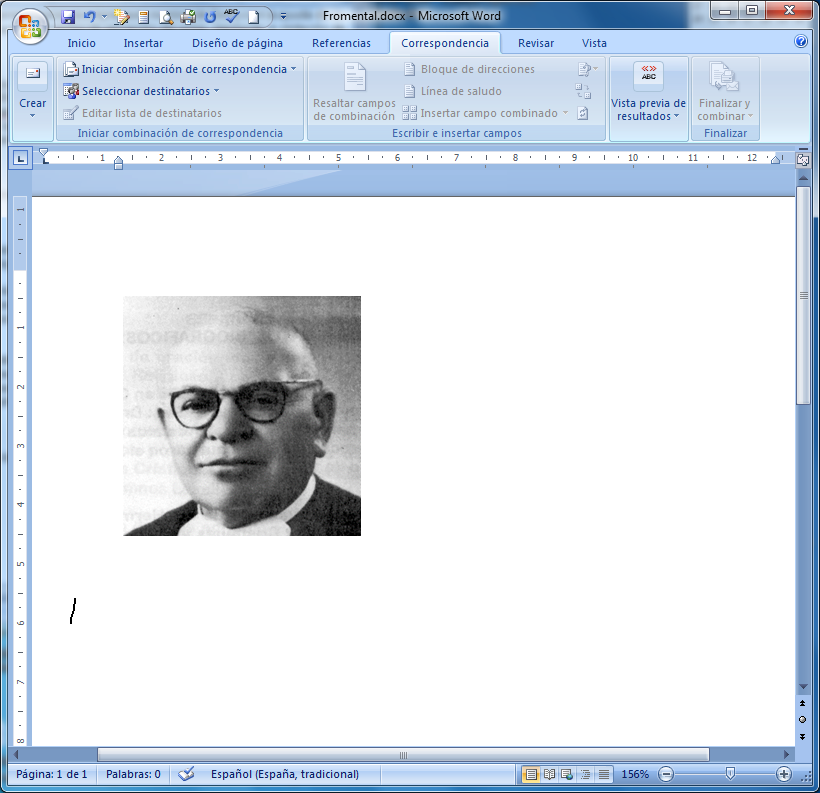    El Hermano Juanito era para todos modelo de trabajo, de sencillez y de caridad ,expresada en forma de cordialidad y de servicio. El fue catequista modelo, pues con pocas palabras señalaba un camino de los que no se olvidan.. ¡Cuántas veces los catequistas imprimen su silueta por lo que son y hacen más por ser modelos  que por lo dicen y explican!    Fue un hombre bueno y trabajador, que se sintió llamado a ser Fundador por un designio amoroso del Espíritu Santo. Nunca negó a Dios lo que le pedía en su vida y aceptó su misión de sembrar un mensaje y de rezar para que floreciera, una vez que hubo de partir para el destierro que las circunstancias y limitaciones de los hombres le impusieron en relación a su hermosa Obra iniciada.   Sin embargo, el árbol siguió creciendo. El lo regó con su silencio, con sus plegarias y con su vida de sufrimiento a distancia, pues entendió que ello era lo que Dios pedía. Se sintió instrumento de la Providencia y por ello nunca aspiró a ser protagonista, aun cuando tenía sobrados motivos para saberse responsable de una obra en la que él había puesto muchas ilusiones.   El mensaje apostólico encerrado en las Hermanas que el concibió saltó de la humildad del servicio en retaguardia al campo de la educación de vanguardia. Y era tan fuerte, que el paso de los años no pudo desgastarlo. Se desarrolló por diversos lugares del mundo, fructificó en servicios apostólicos y se convirtió en frutos fecundos.   Y un día, cuando ya la obra estaba consolidada y la voluntad de Dios se había cumplido, las buenas educadoras rescataron al Fundador desterrado. Le llevaron en medio de ellas, para que, en el otoño de su vida, regara con las últimas plegarias la obra que él, y solo él, había iniciado. El humilde Hermano Juanito, que, como su Fundador Juan Bta. de La Salle, había aprendido en el sufrimiento a saber lo que la Providencia puede en la vida de los hombres, se sintió alegre y consolado a la hora de la partida    Itinerario Biográfico1895. 27 de Junio. Nace ChauvetsSarvières, Lozère. Sus padres Pedro y Adelaida forman un hogar de sencillos agricultores en el que nacen nueve hijos, cuyo quinto lugar él ocupa. Asiste a la escuela local y lleva la vida laboriosa de los niños campesinos de su localidad.  1908. 21 Octubre. Ingresa en la Escuela Apostólica de los Hermanos de las Escuelas Cristianas, en Vals, cerca de Le Puy.  1909. 20 de Enero. Se traslada, para seguir su formación, al Centro Misionero de Premiá de Mar, en España.  1911. 20 de Julio. Inicia el Noviciado en la misma casa. Toma el Hábito el 31 de Agosto con el nombre de Hno. Bernardo Felipe.  1912. 25 de Septiembre. Comienza el Escolasticado en Lembecq-le-Hall, en Bélgica. Estudia el curso de Magisterio para prepararse a la docencia.  1913. 31 de Diciembre. Llega a Cuba y se inicia en la actividad educativa en el Centro de Sancti Spíritus, en la Habana. Pasa en 1914 a la casa de Belén, en 1915 a la Academia de La Salle, y en 1916 al Colegio El Vedado, todos ellos en La Habana también. Se especializa en niños pequeños, a los que se entrega en cuerpo y alma.  1919. 26 de Junio. Fallece su padre.  1920. 20 de Agosto. Hace su Profesión perpetua. El 10 de Septiembre vuelve de nuevo al Colegio Sancti Spíritus, donde sigue con los niños pequeños.  1923. 15 de Septiembre. Es destinado a Güines. Su actividad escolar se distingue por el fiel cumplimiento de sus tareas educadoras.  1924. 4 de abril. Fallece su madre.  1925. 1 de Septiembre. Llega destinado al Colegio francés La Salle, en la capital de México. El 31 de Diciembre de 1926 es enviado al Colegio de Zacatito, en Mixcoac, también en la capital. Su actividad está siempreen las clases primarias y medias. Son años de intensa e ilusionada labor docente.  1935. 1 de Octubre. Es designado como ayudante del Administrador. Actúa como profesor en asignaturas de orientación comercial, al tiempo que comparte sus tareas administrativas. Los años siguientes colabora intensamente en varias catequesis parroquiales.  1939. Es trasladado al Colegio Simón Bolívar, en la Capital. En 1940 es encargado de los servicios administrativos en el Centro. En 1942 se traslada con la misma función a Mixcoac.  1945. Con la colaboración de varios religiosos y de dos Hermanas Terciarias franciscanas, inicia la preparación de un grupo de jóvenes para dedicarse a la formación cristiana, casi clandestina, por las circunstancias adversas que atraviesa en México la educación cristiana. Esta autorizado para esta labor por el Director Emilio Reversat y el Provincial Antonio María.  1946. 8 de Septiembre. Con el aliento del Arzobispo Mns. Luis María Martínez, organiza el grupo como Pía Unión.  1948. 19 de Marzo. Hacen sus votos las primeras seis Novicias. Es visitado el grupo de la nueva Congregación por el Superior General, Hno. Atanasio Emilio, de visita en México. El Hno. Juan divide su trabajo entre el colegio Simón Bolivar y la Comunidad naciente, que habita en una casa de la Colonia Mixcoac. 1950. Se le envía a Puebla, al Colegio Benavente, con la orden de no relacionarse más con las Hermanas.  1952. Abril. Se le ordena que viaje a Francia para visitar a su familia. Llega el 22 de Julio a París. Piensa regresar el día 26. En el momento de partir, se le comunica de parte del Asistente de la Congregación, del que depende la región de México, que se quede en Francia y se le prohíbe cualquier comunicación con las Hermanas. Obedece con humildad y sin ninguna protesta a lo largo de 20 años. El 31 de Diciembre es destinado a Marsella, a la casa de Retiro que en la ciudad tiene la Congregación.    1953.  En 1953 es enviado como Enfermero al Internado de Avignon, cargo que ejerce con gran abnegación durante años.  1959. Pasa un año en Montecarlo, en el Centro S. Carlos, en servicios auxiliares.  1960. 1 de Octubre. Regresa a su labor sanitaria en Avignon. El 14 de Julio de 1961 sufre un atropello de automóvil en la calle. Está a punto de muerte durante días. Quedará con salud muy deteriorada, tanto en el aspecto motor como en lo mental.  1962. 12 de Septiembre. Se recibe la aprobación de las Hermanas como Congregación religiosa de Derecho diocesano. En Francia, el Hno. Juan es enviado a la casa de Retiros de Marsella.  1963. Pasa el año en una clínica de recuperación, en Lamalou-les-Bains, con la motricidad muy mermada. El 1 de Octubre es enviado a la casa de Retiro de Fonserannes, cerca de Béziers. Se dedica a algunas labores de tipo manual.  1970. El Instituto de las Hermanas se ha ido extendiendo con las lejanas oraciones del Fundador, que ofrece siempre sus sufrimientos morales y físicos por ellas. Han ido abriendo casas en Roma, España, Estados Unidos y Colombia. Las vocaciones fluyen con abundancia.  1971. 4 de Septiembre. La Superiora de la Hermanas, Celia María Rodríguez, solicita al Hno. Superior General, Charles Henry, que autorice el regreso del Fundador a México. Concedida la petición, es acompañado por varias Hermanas en el regreso. La llegada es el 4 de Septiembre de 1971. Vive en la casa de las Hermanas, orando sobre todo y ayudando en la formación de las Novicias.  1976. 10 de Abril. Es aprobada como Congregación de Derecho Pontificio por la Santa Sede. El Cardenal Pironio ha trabajado intensamente en ello. El 16 de Octubre celebran todas las Hermanas de México la mayoría de edad de la Congregación, junto al Fundador, en la Basílica de Guadalupe. Está presente en el acto el Hno. Charles Henry, Superior General de los Hermanos de la Salle.   1978. 5 de Diciembre. Fallece en la Casa de las Hermanas, en la calle Murcia de la Capital. Escritos  - Historia de las Hermanas.  - Cartas. Las palabras fueron pocas en este humilde educador, que pensó siempre en hacer una obra de educadoras al servicio de la Iglesia en una sociedad que necesitaba la mano femenina en el terreno de la educación. Por eso recordamos sólo algunos fragmentos de su testamento y de algún breve documento y carta que de él se conserva. Sus ideas y enseñanzas 	1. "Dios se vale de instrumentos viles para la realización de sus obras. Todos los sufrimientos sean por Dios; y, si nos va mal, echaremos la culpa a nuestra vanidad y presunción. Nos embarcaremos en la empresa en nombre de Dios y con la ayuda de su Santísima Madre. Los fines de la vida religiosa son obtener mayores garantías de salvación del alma, mediante la imitación de Ntro. Señor Jesucristo y de María Stma."     (Historia de las Hermanas pg. 17)  2. "Doy gracias a Dios por que me conserva firme. Deseo que Vds. participen de esa firmeza. No soy nada, pero cumplo la voluntad de Dios con el auxilio de su gracia. Le ofrezco mis sufrimientos por Vds. y puedo repetir, como lo hacia S. Juan Bta de la Salle, que siempre se cumpla la voluntad de Dios. Manténgase sumisas al Papa, e igualmente a la Superiora que sea nombrada. Acudan puntualmente a la oración para perseverar en el amor de Dios. Tengan horror del mundo, de sus obras y de sus vanidades, porque es causa de tentaciones. Amense mutuamente en la caridad y trabajen siempre unidas y con un espíritu de alegría y sacrificio. Cumplan en todo la voluntad de Dios."  (Del Testamento. 28 Junio 1976)   3 "Para resumir, (vuestra misión son) obras de caridad sirviendo al prójimo, obras de apostolado en la enseñanza, colegios, academias particulares."        (Carta 22 Octubre 1968)  4. "El mejor consejero es el Espíritu Santo, cuyas luces y asistencia especial imploramos todos. Vuestro amado Instituto fue fundado con miras de caridad, para tantos establecimientos religiosos y eclesiásticos que necesitan de vuestros servicios para el buen funcionamiento...   Como enseñó Nuestro Señor Jesucristo, (imitad a Santa María Magdalena y a su hermana Santa Marta, y aun más a las santas mujeres que lo acompañaban en su vida pública. Me parece importante que vuestro amado Instituto no pierda de vista este objeto, que es la imitación misma de la vida de Cristo y el apostolado muy eficaz en la vida de la santa Iglesia."            (Carta 22 Octubre 1968)  5. "En seguida (el vuestro) es el apostolado de las almas, destacándose como principal y aun más necesario el de la enseñanza, y principalmente de los niños, cuyos enemigos de sus almas son tan voraces; y también de las señoritas aprendices y entrantes en la vida, que necesitan dirección, ayuda y estímulo, para una buena organización de su vida futura, para lo cual serían buenas las academias. Después hay otras vocaciones que podrían seguir para bien de las almas. Esto, según las leyes que os de el Espíritu Santo y las aptitudes de los sujetos."          (Carta 22 Octubre 1968)